THÔNG BÁOV/v Tổ chức Chương trình Chủ nhật Xanh--------Thực hiện chương trình công tác Đoàn và phong trào thanh niên năm học 2023 – 2024; Kỷ niệm 93 năm Ngày thành lập Đoàn TNCS Hồ Chí Minh (26/3/1931 – 26/3/2024), hướng tới kỷ niệm 110 năm ngày sinh đồng chí Lý Tự Trọng (20/10/1914 – 20/10/2024), đợt các hoạt động chào mừng kỷ niệm 50 năm ngày giải phóng miền Nam, thống nhất đất nước (30/4/1975 – 30/4/2025);Nhằm tiến tới chào mừng Đại hội Đại biểu Đoàn TNCS Hồ Chí Minh Trường Cao đẳng Kỹ thuật Cao Thắng lần thứ XXV, nhiệm kỳ 2024-2027;Căn cứ Kế hoạch số 79-KH/CĐKTCT-ĐTN, ngày 20/02/2024 của Ban Thường vụ Đoàn trường về việc tổ chức Tháng thanh niên, Ban Thường vụ Đoàn trường phối hợp cùng Ban Thường vụ Huyện Đoàn Bình Chánh triển khai tổ chức Chương trình Chủ nhật Xanh với nội dung cụ thể như sau:1. Thời gian, địa điểm: 06g30 đến 11g30 ngày 17/3/2024 (Chủ nhật), tại Rạch Cái Trung, Ấp 1, xã Tân Kiên, huyện Bình Chánh2. Nội dung thực hiện: Cải tạo cảnh quan môi trường tuyến kênh trên địa bàn.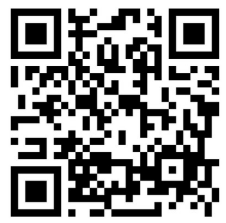 3. Link đăng ký tham gia: https://forms.gle/9CQT8SettEaZyPbt8 hoặc quét Qr-code bên cạnh để đăng ký.Thời gian và địa điểm xuất phát/tập trung được gửi đến các bạn tình nguyện viên qua email <mssv>@caothang.edu.vn.Mọi thắc mắc liên hệ Đ/c Trần Dương Chí Tâm. Email: tranduongchitam@caothang.edu.vn phụ trách chương trình./.	TM. BAN THƯỜNG VỤ ĐOÀN TRƯỜNG	BÍ THƯ	Tống Thành HậuTHÀNH ĐOÀN TP. HỒ CHÍ MINHBAN CHẤP HÀNH ĐOÀN TRƯỜNGCAO ĐẲNG KỸ THUẬT CAO THẮNG***Số: 85-TB/CĐKTCT-ĐTNĐOÀN TNCS HỒ CHÍ MINHTP Hồ Chí Minh, ngày 09 tháng 3 năm 2024TP Hồ Chí Minh, ngày 09 tháng 3 năm 2024